При дистанционном обучении ученикам, особенно начальных классов, необходима поддержка и помощь родителей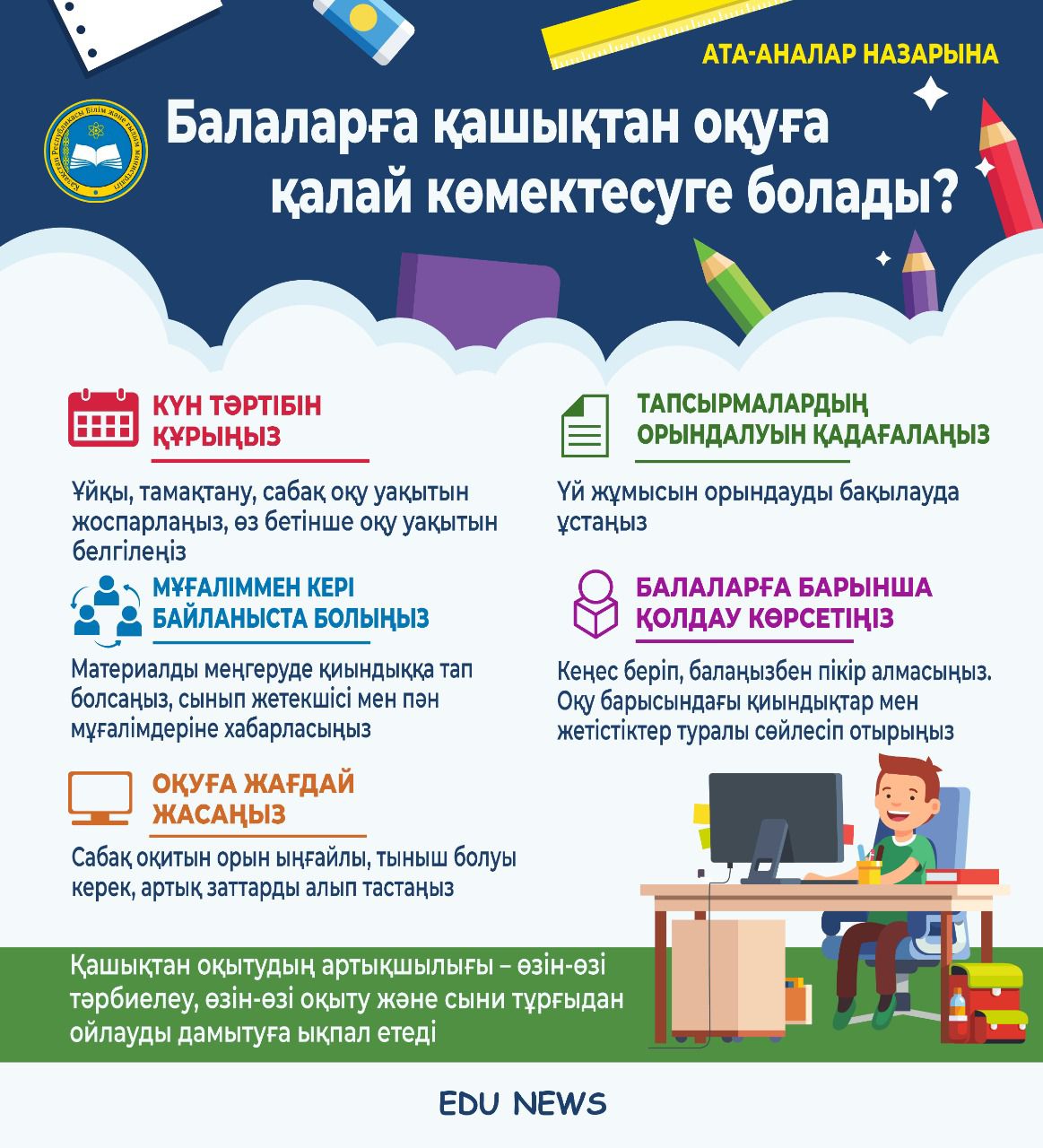 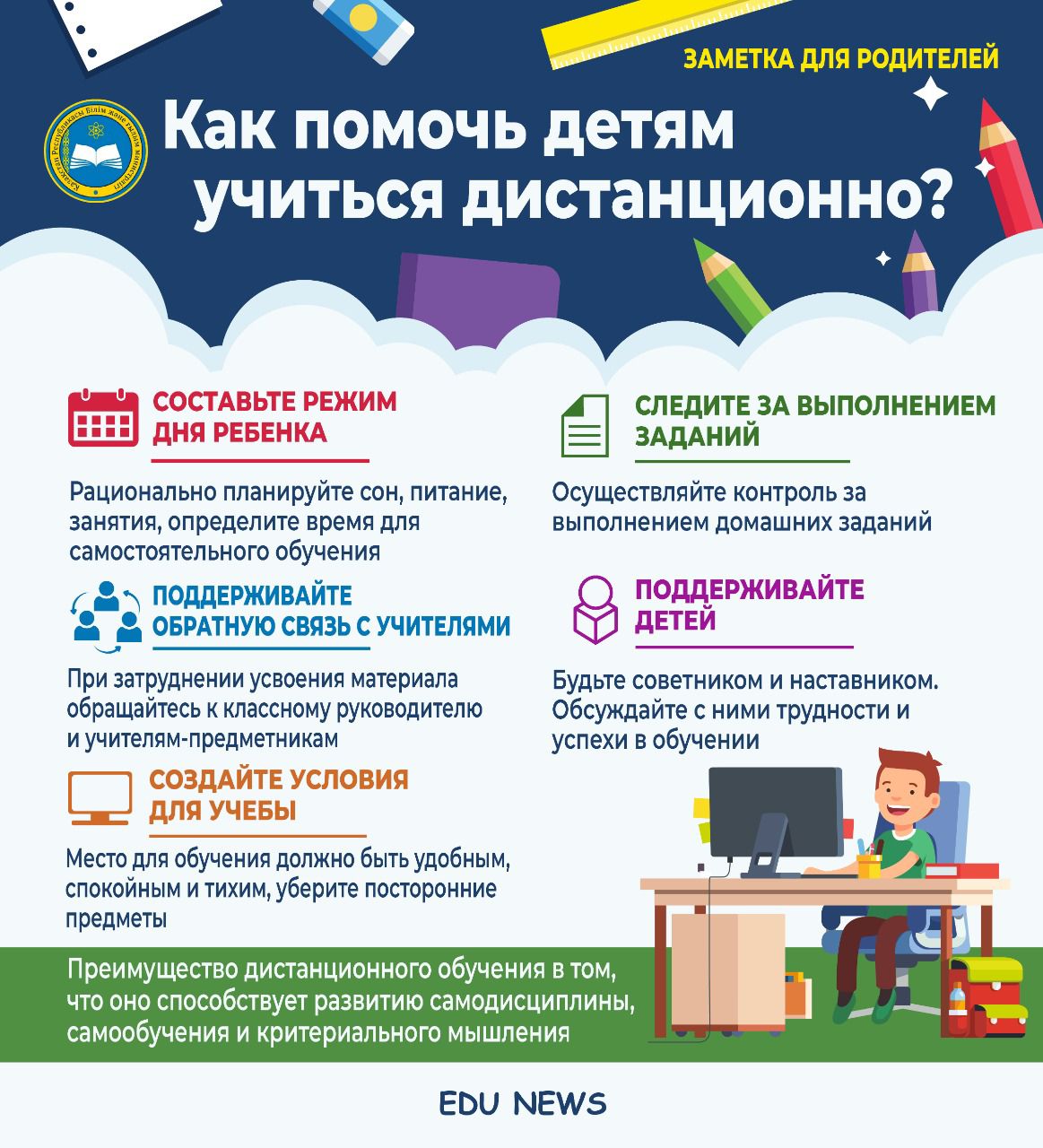 